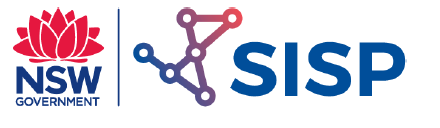 242Orthogonal Sketching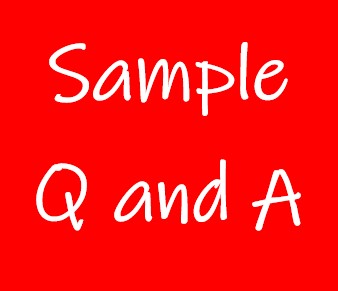 Exercise 1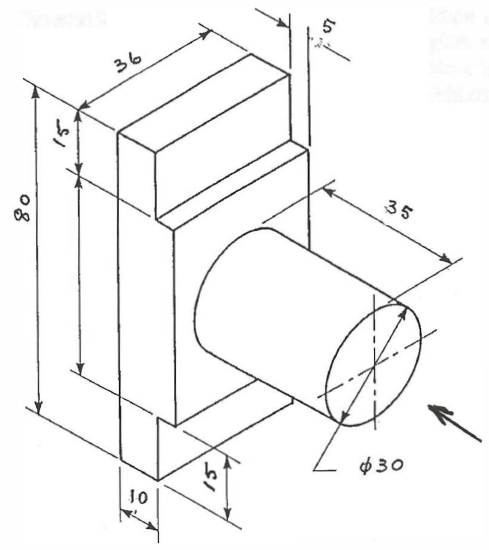 Make an orthogonal drawing of the machine piece when viewed in the direction of the arrow. Show top, front and left side views. Add main dimensions.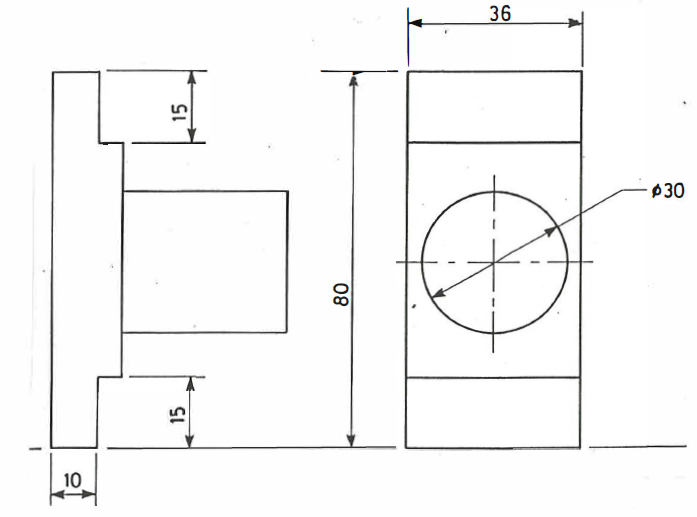 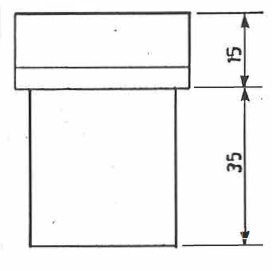 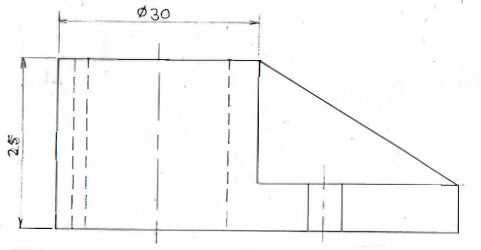 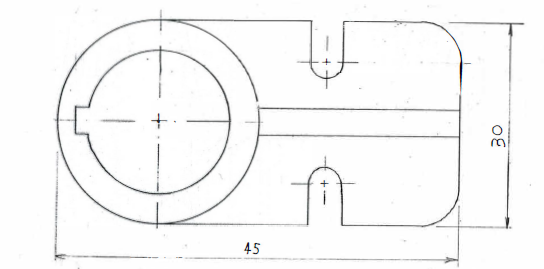 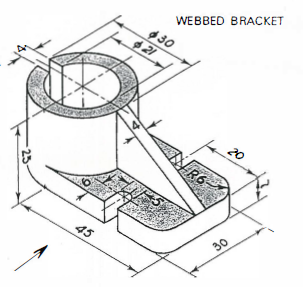 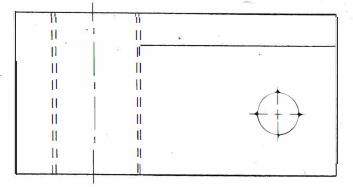 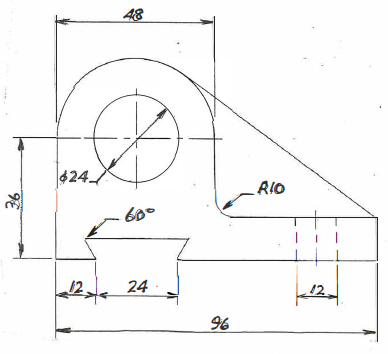 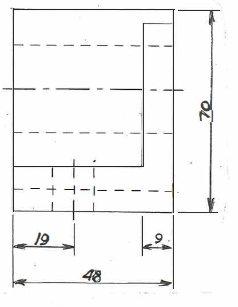 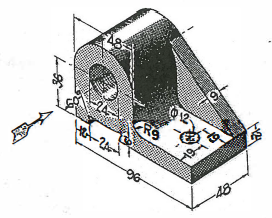 